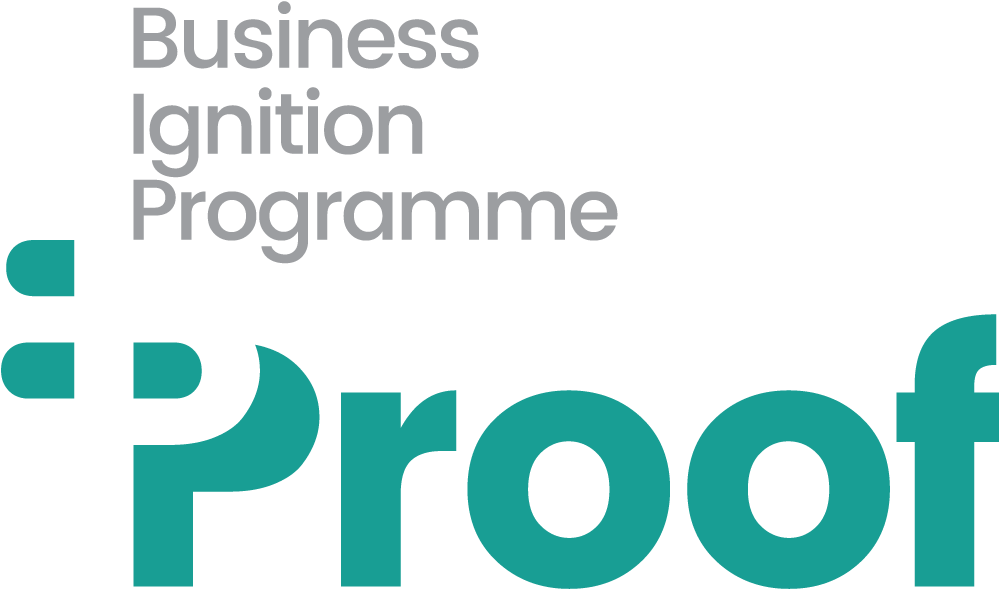 BIP PROOFPrograma de atribuição de fundos de prova de conceito da Universidade do PortoACTION PLANO presente formulário e anexos têm carácter estritamente confidencial. A informação contida no mesmo é reservada e o seu uso não autorizado é proibido. Para mais informações contacte-nos via telefone (+351 220408203) ou e-mail (upin@reit.up.pt).This form and its attachments are confidential. The information contained in it is privileged and its unauthorised use is forbidden. For further information, please contact us by phone (+351 220408203) or by email (upin@reit.up.pt).ACTION PLANOs participantes deverão responder aos seguintes pontos de forma clara e inequívoca. Depois de preenchido, o formulário deverá ser convertido num ficheiro PDF e enviado para upin@reit.up.ptApresentaçãoNome da ideia de negócioIdentifique a ideia que pretende candidatar a concurso e atribua-lhe um acrónimo.Exemplo: Ideias Claras – Desenvolvimento de produtos e serviçosAbstract não confidencialPARTE A – Excelência e Novidade1. Descrição da ideiaDescrever sucintamente a sua tecnologia e o seu enquadramento na investigação realizada previamente. Em que consistem os produtos e/ou serviços que pretendem desenvolver e comercializar?Quais as principais características que diferenciam estes produtos/serviços dos existentes no mercado (e que sirvam a mesma tipologia de necessidades).2. Grau de inovação da ideiaEm que medida a ideia representa uma mudança que assegura vantagens competitivas para a sua concretização. A ideia encontra-se protegida por alguma modalidade de propriedade industrial – patentes, marcas, insígnias, desenhos ou modelos? (se sim, indicar data, título, requerentes e percentagens de titularidade) 3. Resultados atingidos até ao momentoEstado atual de maturação/desenvolvimento da tecnologiaPARTE B - Impacto4. Principais objetivos do apoio BIP ProofDemonstração de como o apoio vai permitir a aproximação da tecnologia ao mercado / aumento do TRL5. Plano de exploração Qual a viabilidade de produção /prestação da solução em larga escala?6. Caracterização do mercado e concorrênciaComo definiria o mercado do produto/serviço em termos de dimensão: quantos clientes existem e qual a sua influência no mercado? [o tamanho do mercado pode ser avaliado pelo nível do consumo do produto/serviço numa dada cidade, país, grupo de países ou no mundo inteiro ou, alternativamente, em segmentos bem definidos de clientes com determinadas características]. Que características têm os produtos/serviços dos principais concorrentes? 7. Potencial de crescimento e capacidade de internacionalização Como pode a ideia crescer e alcançar mercados nacionais e internacionais? [descreva a estratégia a adotar].PARTE C - Implementação8. Descrição da equipaDemonstrar as qualificações e experiência das pessoas envolvidas, quer a nível técnico como de gestão.Identificar o papel de cada elemento na implementação da prova de conceitoContactos dos promotores com indústria ou empresas que possam investir nas subsequentes fases de desenvolvimento da tecnologia9. Plano de trabalhosTarefas a realizarResultados e entregáveis esperadosDiagrama de Gantt ou equivalente10. OrçamentoCustos esperados por tipologia e/ou atividade (RH, materiais, serviços externos, etc.).Justificação Tipologia de despesaDescrição breveValor